МІНІСТЕРСТВО ОСВІТИ І НАУКИ УКРАЇНИТЕРНОПІЛЬСЬКИЙ ОБЛАСНИЙ КОМУНАЛЬНИЙ ІНСТИТУТ ПІСЛЯДИПЛОМНОЇ ПЕДАГОГІЧНОЇ ОСВІТИКАФЕДРА МЕНЕДЖМЕНТУ І МЕТОДОЛОГІЇ ОСВІТИ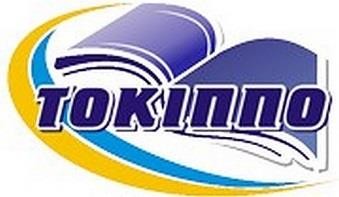 ПрограмаV регіональної науково-практичної конференції«Використання технологій менеджменту якості в управлінні закладами освіти»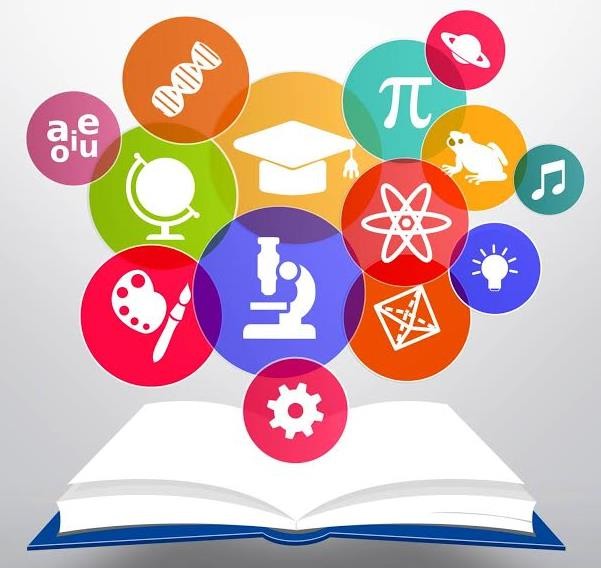 м. Тернопіль26 листопада 2021 рокуОРГАНІЗАЦІЙНИЙ КОМІТЕТПетровський Олександр Миколайович — директор ТОКІППО, кандидат історичних наук, доцент.Вітенко Ігор Михайлович — заступник директора з науково-методичної роботи та міжнародного співробітництва ТОКІППО, кандидат географічних наук.Брик Роман Степанович — доцент, в.о. завідувача кафедри менеджменту і методології освіти ТОКІППО, кандидат педагогічних наук.Місце проведення: Тернопільський обласний комунальний інститут післядипломної    педагогічної    освіти     за     адресою:     м.     Тернопіль, вул. В. Громницького, 1.Дата проведення: 26 ЛИСТОПАДА 2021 РОКУРегламент роботи:Привітання – до 5 хв. Виступи – до 10 хв.Мета конференції: обговорення актуальних теоретичних і практичних проблем, пов’язаних з використанням технологій менеджменту якості в управлінні навчальними закладами та визначення шляхів їх вирішення; об’єднання	зусиль	науковців	і	практиків	щодо	вдосконалення	системи управління закладами та установами освіти.ПОРЯДОК ДЕННИЙ КОНФЕРЕНЦІЇ26 листопада 2021 р. /10.00/ ТОКІППОВхід в On-line режим конференції: https://meet.google.com/rfw-bgxv-mjoВІДКРИТТЯ КОНФЕРЕНЦІЇ. ПРИВІТАННЯ УЧАСНИКІВХома Ольга Зіновіївна, начальник управління освіти і науки Тернопільської облдержадміністрації.Зварич Ганна Володимирівна, заступник начальника управління освіти і науки Тернопільської облдержадміністрації.Моравська Наталія Степанівна, начальник управління Державної служби якості освіти у Тернопільській області.Петровський Олександр Миколайович, директор Тернопільського обласного комунального інституту післядипломної педагогічної освіти, кандидат історичних наук, доцент.Вітенко Ігор Михайлович, заступник директора з науково-методичної роботи та міжнародного співробітництва Тернопільського обласногокомунального інституту післядипломної педагогічної освіти, кандидат географічних наук.ПЛЕНАРНЕ ЗАСІДАННЯ КОНФЕРЕНЦІЇМодератори: Петровський О. М., Вітенко І. М., Шайнюк Ю.Ч., Брик Р. С.УДОСКОНАЛЕННЯ	СИСТЕМИ	УПРАВЛІННЯ	СЕРЕДНЬОЮ ОСВІТОЮ В КОНТЕКСТІ ІДЕЙ «НОВОЇ УКРАЇНСЬКОЇ ШКОЛИ» Петровський	Олександр	Миколайович,	директор		ТОКІППО,кандидат історичних наук, доцент.ЕКСПЕРИМЕНТАЛЬНА	ДІЯЛЬНІСТЬ	ЗАКЛАДУ	ОСВІТИ: ШЛЯХИ ВПРОВАДЖЕННЯВітенко Ігор Михайлович, заступник директора з науково- методичної роботи та міжнародного співробітництва ТОКІППО, кандидат географічних наук.РОЗБУДОВА СИСТЕМИ ЗАБЕЗПЕЧЕННЯ ЯКОСТІ ОСВІТИ В УМОВАХ РЕФОРМУВАННЯ ГАЛУЗІМоравська Наталія Степанівна, начальник управління Державної служби якості освіти у Тернопільській області.ІНФОРМАЦІЙНА ВІДКРИТІСТЬ ЗАКЛАДУ ОСВІТИ ЯК СКЛАДОВА ЯКІСНОГО ПРОЦЕСУ УПРАВЛІННЯБрик Роман Степанович, доцент, в.о. завідувача кафедри менеджменту і методології освіти ТОКІППО, кандидат педагогічних наук.НОРМАТИВНО-ПРАВОВЕ ТА ІНФОРМАЦІЙНО-МЕТОДИЧНЕ ЗАБЕЗПЕЧЕННЯ ЗНО-2022. ОСНОВНІ НОВАЦІЇШайнюк Юрій Чеславович, заступник директора з питань моніторингу якості освіти та зовнішнього незалежного оцінювання ТОКІППО.Секція І.«Механізми публічного управління в освітній галузі в контексті євроінтеграційних процесів»ВИСОКОЕФЕКТИВНА СИСТЕМА ОСВІТИ УКРАЇНИ В ПЛОЩИНІ ЄВРОІНТЕГРАЦІЙНИХ ПРОЦЕСІВБернадин Оксана Орестівна, викладач кафедри менеджменту і методології освіти ТОКІППО, магістр державного управління.ТЕОРЕТИКО-ПРАВОВІ ЗАСАДИ РЕФОРМУВАННЯ ОСВІТНЬОГО СЕКТОРУ ТЕРИТОРІАЛЬНИХ ГРОМАД В УКРАЇНІ ТА ЄВРОПЕЙСЬКИХ КРАЇНАХЗагнибіда Наталія Михайлівна, завідувач сектору аналітичного забезпечення освітніх закладів та професійного розвитку педагогічних працівників, відділу освіти Байковецької сільської ради.МЕХАНІЗМИ ПУБЛІЧНОГО УПРАВЛІННЯ В ОСВІТНІЙ ГАЛУЗІ В КОНТЕКСТІ ЄВРОІНТЕГРАЦІЙНИХ ПРОЦЕСІВМовчко Людмила Іванівна, заступник директора з навчально-виховної роботи Таурівської ЗОШ І – ІІ ступенів Тернопільського району Тернопільської області.РОЗБУДОВА СИСТЕМИ ЗАБЕЗПЕЧЕННЯ ЯКОСТІ ОСВІТИ В УМОВАХ РЕФОРМУВАННЯ ГАЛУЗІМоравська Наталія Степанівна, начальник управління Державної служби якості освіти у Тернопільській області.ІНФОРМАЦІЙНЕ	ЗАБЕЗПЕЧЕННЯ	УПРАВЛІННЯ ЗАГАЛЬНООСВІТНЬОГО НАВЧАЛЬНОГО ЗАКЛАДУ ЯК НАУКОВА ПРОБЛЕМАЩербяк Юрій Адамович, професор кафедри менеджменту і методології освіти ТОКІППО, доктор педагогічних наук.Секція ІІ.«Модернізація управлінської діяльності керівників закладів освіти в умовах освітніх змін»ФОРМУВАННЯ	ТА	РОЗВИТОК	ПРОФЕСІЙНОЇ КОМПЕТЕНТНОСТІ КЕРІВНИКА ЗАКЛАДУ ЗАГАЛЬНОЇ СЕРЕДНЬОЇ ОСВІТИБабовал	Надія	Ростиславівна,	доцент	кафедри	менеджменту і методології освіти ТОКІППО, кандидат економічних наук.Гайда Василь Ярославович, методист відділу методики навчальних предметів та професійного розвитку педагогів ТОКІППО.ЕКСПЕРИМЕНТАЛЬНА ДІЯЛЬНІСТЬ ЗАКЛАДУ ОСВІТИ: ШЛЯХИ ВПРОВАДЖЕННЯВітенко Ігор Михайлович, заступник директора з науково- методичної роботи та міжнародного співробітництва ТОКІППО, кандидат географічних наук.МОДЕРНІЗАЦІЯ УПРАВЛІНСЬКОЇ ДІЯЛЬНОСТІ КЕРІВНИКА ЯК ЗАПОРУКА ІМІДЖУ НАВЧАЛЬНОГО ЗАКЛАДУГагалюк Любов   Миколаївна,   директор   комунальної   установи«Гімназія с. Дзвиняч» Заліщицької міської ради.ФОРМУВАННЯ ПРОЄКТУВАЛЬНОЇ КОМПЕТЕНТНОСТІ КЕРІВНИКА ЗАКЛАДУ ОСВІТИГородецька Оксана Володимирівна, доцент кафедри менеджменту і методології освіти ТОКІППО, кандидат педагогічних наук.ЯКІСНИЙ	ЧИННИК	УПРАВЛІНСЬКОГО	МЕНЕДЖМЕНТУ ЗАДЛЯ УСПІХУ КОЖНОЇ ДИТИНИДавимука Ярослава Михайлівна, директор закладу загальної середньої освіти «Шимковецька гімназія» Збаразької міської ради.НОВІ ФУНКЦІОНАЛЬНІ МОЖЛИВОСТІ КЕРІВНИКА ЗАКЛАДУ ОСВІТИ В УМОВАХ ОСВІТНІХ ЗМІНКожушко Оксана Казимирівна, директор комунального закладу Острівська загальноосвітня школа І-ІІІ ступенів Великоберезовицької селищної ради Тернопільської області, магістр.РОЛЬ	КЕРІВНИКА	У	ФОРМУВАННІ	ІМІДЖУ	СУЧАСНОГО НАВЧАЛЬНОГО ЗАКЛАДУКоляса Роман Іванович, директор комунального закладу Буцнівська ЗОШ I-III ст. Великоберезовицької селищної ради Тернопільської області.НОВІ ПІДХОДИ ДО УПРАВЛІННЯ ЗАКЛАДОМ ОСВІТИМарфут Лілія Максимівна, методист центру моніторингу якості освіти, ЗНО та аналітичної діяльності ТОКІППО.ЯКІСТЬ УПРАВЛІНСЬКОЇ ДІЯЛЬНОСТІ КЕРІВНИКА ЗАКЛАДУ ОСВІТИ КРІЗЬ ПРИЗМУ ЗАКОНІВ МЕНЕДЖМЕНТУПоляк Олександра Василівна, доцентка кафедри педагогіки, психології та теорії управління освітою Інституту післядипломної педагогічної освіти Чернівецької області, кандидат наук з державного управління.ЦІЛІ	І	ЗАВДАННЯ	УПРАВЛІННЯ	ПЕДАГОГІЧНИМ КОЛЕКТИВОМЯковишин Руслан Ярославович, доцент кафедри педагогіки і психології та інклюзивної освіти ТОКІППО, кандидат педагогічних наук.КОГНІТИВНА СФЕРА УПРАВЛІННЯЯковлєва Валентина Феодосіївна, директор Вишнівецької комунальної ЗОШ І-ІІІ ступенів Вишнівецької ОТГ.Секція ІІІ.«Інформаційно-комунікаційні технології в управлінні закладами освіти»ІНФОРМАЦІЙНА ВІДКРИТІСТЬ ЗАКЛАДУ ОСВІТИ ЯК СКЛАДОВА ЯКІСНОГО ПРОЦЕСУ УПРАВЛІННЯБрик Роман Степанович, доцент, в.о. завідувача кафедри менеджменту і методології освіти ТОКІППО, кандидат педагогічних наук.ІНФОРМАЦІЙНО-КОМУНІКАТИВНІ	ТЕХНОЛОГІЇ	ЯК ПРІОРИТЕТНИЙ НАПРЯМОК У МЕТОДИЦІ ВИКЛАДАННЯ УКРАЇНСЬКОЇ МОВИ ЯК ІНОЗЕМНОЇГаврищак Ігор Іванович, доцент кафедри української мови Тернопільського національного медичного університету ім. І. Я. Горбачевського.Проців Олена Ярославівна, директор бібліотеки Тернопільського національного медичного університету ім. І. Я. Горбачевського.УДОСКОНАЛЕННЯ СИСТЕМИ УПРАВЛІННЯ ОСВІТИ ШЛЯХОМ ВПРОВАДЖЕННЯ ІНФОРМАЦІЙНИХ СИСТЕМДерев’яна Тетяна Романівна, методист центру інформатики, інформаційно-комунікаційних технологій і дистанційної освіти ТОКІППО.ВИКОРИСТАННЯ GOOGLE КЛАС В УПРАВЛІННІ ЗАКЛАДОМ ОСВІТИКостецька Ольга Павлівна, вчитель інформатики комунального закладу Великоберезовицька ЗОШ І-ІІІ ступенів Великоберезовицької селищної ради Тернопільської області.ВПРОВАДЖЕННЯ ХМАРНИХ ТЕХНОЛОГІЙ ТА ЗАСОБІВ КОМУНІКАЦІЙ В УПРАВЛІННІ ОСВІТНІМ ПРОЦЕСОММочук Оксана Богданівна, методист центру ІКТ та дистанційної освіти ТОКІППО.ІНСТРУМЕНТ SELFIE ЯК ЕФЕКТИВНИЙ ЗАСІБ У ПРОЕКТУВАННІ ТА РОЗВИТКУ БЕЗПЕЧНОГО ЦИФРОВОГО СЕРЕДОВИЩА ЗАКЛАДУ ОСВІТИОлексюк Олеся Романівна, викладач кафедри змісту і методик навчальних предметів ТОКІППО, кандидат педагогічних наук.УДОСКОНАЛЕННЯ	СИСТЕМИ	УПРАВЛІННЯ	СЕРЕДНЬОЮ ОСВІТОЮ В КОНТЕКСТІ ІДЕЙ «НОВОЇ УКРАЇНСЬКОЇ ШКОЛИ» Петровський	Олександр	Миколайович,	директор		ТОКІППО,кандидат історичних наук, доцент.ВПЛИВ ПАНДЕМІЇ НА ПСИХІЧНЕ ЗДОРОВ’Я ТА ОСВІТНІЙ МЕНЕДЖМЕНТ УЧАСНИКІВ ОСВІТНЬОГО ПРОЦЕСУСіткар	Віктор	Ілліч,	доцент	кафедри	психології	розвитку	та консультування ТНПУ ім. В. Гнатюка, кандидат психологічних наук. Сіткар Степан Вікторович, викладач кафедри машинознавства та транспорту ТНПУ ім. В. Гнатюка, кандидат педагогічних наук.Секція ІV.«Оцінювання якості освіти у закладах освіти»ECERS-3: ШКАЛА ОЦІНЮВАННЯ ЯКОСТІ ОСВІТНЬОГО ПРОЦЕСУ В ЗАКЛАДАХ ДОШКІЛЬНОЇ ОСВІТИБачинська Наталія Ярославівна, методист відділу дошкільної та початкової освіти ТОКІППО.ФОРМУВАННЯ СТРАТЕГІЧНОГО БАЧЕННЯ РОЗВИТКУ ЗАКЛАДІВ ОСВІТИ В ТЕРИТОРІАЛЬНІЙ ГРОМАДІ. ЗАВДАННЯ ДИРЕКТОРА ШКОЛИВолощук Наталія Іванівна, заступник начальника управління – начальник відділу інституційного аудиту управління Державної служби якості освіти у Тернопільській області.ТРАДИЦІЙНІ	ТА	СУЧАСНІ	ПІДХОДИ	ДО	ОЦІНЮВАННЯ ЯКОСТІ ОСВІТИ В ЗАКЛАДАХ ОСВІТИЛопатка Ганна Федорівна, доцент кафедри змісту і методик навчальних предметів ТОКІППО, кандидат біологічних наук, доцент.ЗАБЕЗПЕЧЕННЯ ЯКОСТІ ОСВІТИ У ЗАКЛАДІ ДОШКІЛЬНОЇ ОСВІТИЛютко Оксана Михайлівна, завідувач кафедри філософії, економіки та менеджменту освіти Рівненського обласного інституту післядипломної педагогічної освіти, кандидат філософських наук, доцент.ЗОВНІШНЄ НЕЗАЛЕЖНЕ ОЦІНЮВАННЯ В УКРАЇНІ: ІСТОРІЯ ТА ПЕРСПЕКТИВИОдайник Світлана Федорівна, проректор з питань зовнішнього оцінювання та моніторингу якості освіти КВНЗ «Херсонська академія неперервної освіти», доцент кафедри педагогіки й менеджменту освіти, доктор філософії, доцент.ВИСВІТЛЕННЯ ПИТАНЬ ПОБУДОВИ ВНУТРІШНЬОЇ СИСТЕМИ ЗАБЕЗПЕЧЕННЯ ЯКОСТІ ОСВІТИ ТА САМООЦІНЮВАННЯ ОСВІТНІХ ТА УПРАВЛІНСЬКИХ ПРОЦЕСІВ У ЗАКЛАДІ ЗАГАЛЬНОЇ СЕРЕДНЬОЇ ОСВІТИПавловська Іванна Мирославівна, директорка загальноосвітньої школи І-ІІІ ступенів №2 м. Заліщики Тернопільської області.ШЛЯХИ	ПІДВИЩЕННЯ	ЯКОСТІ	ОСВІТИ	В	ЗАКЛАДІ ЗАГАЛЬНОЇ СЕРЕДНЬОЇ ОСВІТИСоболяк Любов Євгенівна, методист, в.о. завідувача відділу освітнього адміністрування ТОКІППО.НОРМАТИВНО-ПРАВОВЕ ТА ІНФОРМАЦІЙНО-МЕТОДИЧНЕ ЗАБЕЗПЕЧЕННЯ ЗНО-2022. ОСНОВНІ НОВАЦІЇШайнюк Юрій Чеславович, заступник директора з питань моніторингу якості освіти та зовнішнього незалежного оцінювання ТОКІППО.Секція V.Науково-методичний супровідпрофесійного зростання методичних, керівних та педагогічних кадрів в контексті реалізаціїКонцепції «Нова українська школа»БЕЗПЕЧНЕ ОСВІТНЄ СЕРЕДОВИЩЕ ЗАКЛАДУ ОСВІТИГерасимчук		Галина		Ігорівна,	методист	відділу	організаційно- методичної та інформаційно-видавничої діяльності ТОКІППО. Стрийвус	Наталія	Богданівна,		методист		відділу	організаційно- методичної та інформаційно-видавничої діяльності ТОКІППО.НАУКОВО-МЕТОДИЧНИЙ	СУПРОВІД	ПРОФЕСІЙНОГО ЗРОСТАННЯ КЕРІВНИХ КАДРІВ У КОНТЕКСТІ РЕАЛІЗАЦІЇ КОНЦЕПЦІЇ «НОВА УКРАЇНСЬКА ШКОЛА»Голобородько Євдокія Петрівна, професор кафедри педагогіки й менеджменту освіти КВНЗ «Херсонська академія неперервної освіти», доктор педагогічних наук, професор.ПРОФЕСІЙНЕ ЗРОСТАННЯ КЕРІВНИКА ЗАКЛАДУ КІЗЬ ПРИЗМУ КОНЦЕПЦІЇ НОВОЇ УКРАЇНСЬКОЇ ШКОЛИЖизномірська Оксана Ярославівна, доцент кафедри педагогіки і психології та інклюзивної освіти ТОКІППО, кандидат психологічних наук.ПСИХОЛОГО-ПЕДАГОГІЧНІ АСПЕКТИ МОДЕЛЮВАННЯ В ОСВІТНЬОМУ	ПРОЦЕСІ	МАЙБУТНІХ	ФАХІВЦІВ ЕЛЕКТРОТЕХНІЧНОГО ПРОФІЛЮКавецький Віктор Євгенович, в.о. завідувача кафедри педагогіки і психології та інклюзивної освіти ТОКІППО, кандидат педагогічних наук. Колодійчук Любомир Семенович, завідувач кафедри електрифікованих технологій в аграрному виробництві Бережанського агротехнічного інституту, кандидат педагогічних наук, доцент.ПРО ВПРОВАДЖЕННЯ В ЗАКЛАДАХ ЗАГАЛЬНОЇ СЕРЕДНЬОЇ ОСВІТИ ТЕРНОПІЛЬСЬКОЇ ОБЛАСТІ НОВОГО ДЕРЖАВНОГО СТАНДАРТУ ПОЧАТКОВОЇ ЗАГАЛЬНОЇ ОСВІТИ В РАМКАХ КОНЦЕПЦІЇ «НОВА УКРАЇНСЬКА ШКОЛА» У 2020-2021 Н.Р.Когут Ольга Іванівна, заступник директора з науково-педагогічної, навчальної роботи та інформаційно-комунікаційних технологій ТОКІППО, кандидат філологічних наук, доцент.Коненко Лариса Богданівна, методист, в.о. завідувача відділу дошкільної та початкової освіти ТОКІППО.КУРС «КУЛЬТУРА ДОБРОСУСІДСТВА» В КОНТЕКСТІ РЕАЛІЗАЦІЇ КОНЦЕПЦІЇ «НОВА УКРАЇНСЬКА ШКОЛА»Магера Тетяна Володимирівна, методист, в.о. завідувача відділу організаційно-методичної та інформаційно-видавничої діяльності ТОКІППО.ЕКОЛОГІЧНА	ТА	ЗДОРОВ’ЯЗБЕРЕЖУВАЛЬНА КОМПЕТЕНТНОСТІ ЯК СКЛАДОВІ ПРОФЕСІЙНОГО СТАНОВЛЕННЯ СУЧАСНОГО ПЕДАГОГАМиколів Зоряна Петрівна, методист лабораторії науково-дослідного та навчально-методичного забезпечення дисциплін еколого- природничого спрямування ТОКІППО.ЛІДЕРСТВО В ОСВІТНІЙ ДІЯЛЬНОСТІ СУЧАСНОГО ВЧИТЕЛЯ ПРЕДМЕТІВ ДУХОВНО-МОРАЛЬНОГО СПРЯМУВАННЯМудрик Лілія Євгенівна, методист центру виховної роботи, захисту прав дитини та громадянської освіти ТОКІППО.ГРОМАДЯНСЬКА КОМПЕТЕНТНІСТЬ ЯК НЕОБХІДНА СКЛАДОВА КОМПЕТЕНТНОСТІ СУЧАСНОГО ВЧИТЕЛЯОлійник Ольга Йосипівна, методист центру моніторингу якості освіти, ЗНО та аналітичної діяльності ТОКІППО.МОНІТОРИНГОВИЙ СУПРОВІД РЕФОРМИ ЗАГАЛЬНОЇ СЕРЕДНЬОЇ ОСВІТИ, ВИЗНАЧЕНОЇ КОНЦЕПЦІЄЮ «НОВА УКРАЇНСЬКА ШКОЛА»Онищук Людмила Зеновіївна, методист, в.о. завідувача центру моніторингу якості освіти, ЗНО та аналітичної діяльності ТОКІППО.СПЕЦИФІКА ВИКОРИСТАННЯ МОТИВАЦІЙНИХ ТЕХНІК У СПІВПРАЦІ ПЕДАГОГА ТА ШКОЛЯРАСесик Оксана Олегівна, методист центру виховної роботи, захисту прав дитини та громадянської освіти ТОКІППО.РОЛЬ МЕТОДИЧНОЇ РОБОТИ В СИСТЕМІ НЕПЕРЕРВНОГО ПРОФЕСІЙНОГО РОЗВИТКУ ПЕДАГОГАСмерека Галина Іванівна, методист кафедри змісту і методик навчальних предметів ТОКІППО.ТРУДОГОЛІЗМ ЯК ФОРМА АДДИКЦІЙНОЇ ЗАЛЕЖНОСТІ: ПРИЧИНИ, СИМПТОМИ, НАСЛІДКИЯрмолицька Світлана Олегівна, методист навчально-методичного центру психологічної служби і соціальної роботи ТОКІППО.